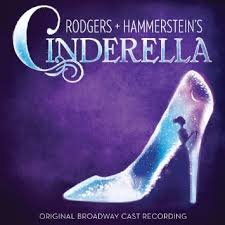 MondayTuesdayWednesdayThursdayFridaySaturdaySunday12345PRINCE/CINDERELLAAFTER SCHOOLCOSTUME FEE DUE6789101112TOWNSPEOPLE“Your Majesties”King, Queen, Chef“Your Majesties”King, Queen, ChefCinderella, Step Family, Fairy GodmotherLeads13141516171819“Your Majesties”King, Queen, ChefCinderella and Fairy Godmother“Your Majesties”King, Queen, ChefAll cast20212223242526Cinderella King, Queen, Prince, Cinderella, Step family, HeraldCinderella, Step Family, Fairy GodmotherAll castFriday School All cast Rehearsal TBA2728Herald, Townspeople Ensemble, Prince, Step sisters, Cinderella